Dear members of the assembly,In order to switch over all of the operations for The Silhouette from MSU Inc. to CFMU Inc. we have to rescind two Operating Policies so that they can be re-created under CFMU. Since these operating policies are being re-created under CFMU, The Silhouette will not be changing or removed from the organization as a whole—just transferred to a separately incorporated entity.Operating Policy – The Silhouette;And Operating Policy – Silhouette Board of PublicationThank you,Jess Anderson.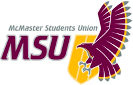 MemoFrom the…Office of the Vice-President (Finance)TO:Student Representative AssemblyFROM:Jess Anderson, Vice-President (Finance)SUBJECT:Rescinding MSU OP Silhouette & Silhouette Board of PublicationsDATE:March 21st, 2021